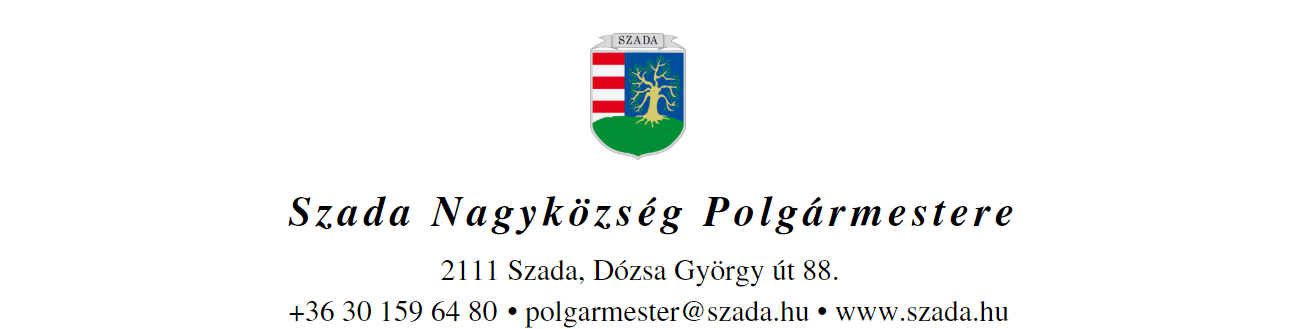 Ikt.sz.: H/1735-5/2021. 						    Előterjesztés száma: 100/2021.   ELŐTERJESZTÉSa Képviselő-testület 2021. szeptember 30-i rendes üléséreVEZETŐI ÖSSZEFOGLALÓKérelmezők, mint a Szada 068/60-61 hrsz.-ú ingatlan tulajdonosai kérelemmel fordult Szada Nagyközség Önkormányzatához a jelenleg külterületi ingatlanok belterületbe csatolásával kapcsolatban. (A H/1735/2021. ikt.sz. kérelem és az ingatlan tulajdoni lapja ügyintézőnknél az iratbetekintési joggal rendelkezők számára megtekinthető.)Fenti ingatlanok a jelenleg hatályos HÉSZ (Szada Helyi Építési Szabályzatáról szóló 9/2009. (VI. 10.) önkormányzati rendelet) szerint az Lke-2 kertvárosi lakóövezetek övezetbe tartozik.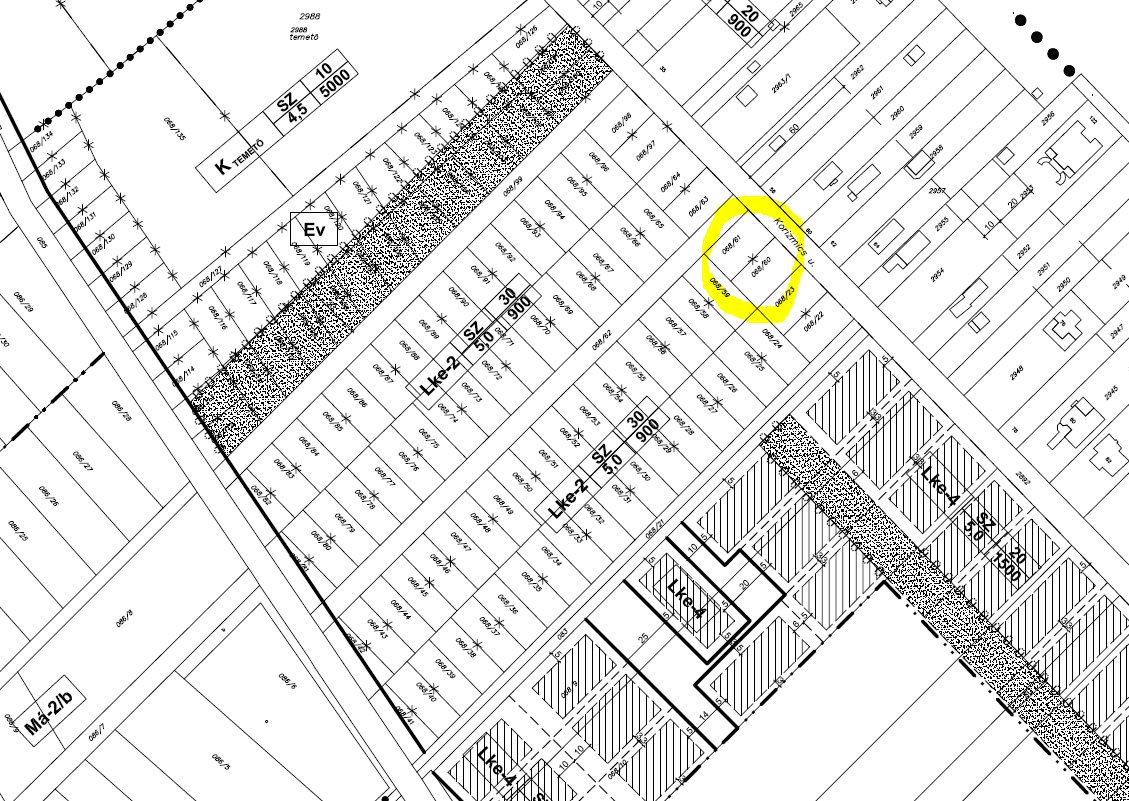 Tájékoztatom a Tisztelt Képviselő-testületet, hogy a termőföld védelméről szóló 2007. évi CXXIX. törvény (a továbbiakban: Törvény) 15. § (2) bekezdés szerint: „Termőföld belterületbe vonása iránti kérelmet kizárólag az önkormányzat terjeszthet elő. A kérelemhez csatolni kell az érintett földrészletek helyrajzi számait, a területnagyságot, és a területfelhasználási célt tartalmazó képviselő-testületi döntést, valamint a településszerkezeti terv kivonatát. A kérelemben az önkormányzatnak nyilatkoznia kell arról, miszerint a kérelemben megjelölt földrészletek a kérelemben megjelölt célra 4 éven belül ténylegesen felhasználásra kerülnek.”.A Törvény 15. § (3) bekezdése kimondja: „Belterületi, illetőleg beépítésre szánt területi felhasználásra kerülő területek folyamatosan, a településfejlesztés megvalósításától függően vonhatók a belterületbe.”Mivel a belterületbe vonás iránti kérelmet az ingatlannal rendelkezni jogosult írásban kezdeményezte, így a kérelem és tartozéka, valamint az önkormányzati döntés dokumentuma alapján, az Önkormányzat döntését követően és annak függvényében indítható meg az eljárás.A fentiek alapján a következő határozati javaslatot terjesztem a Tisztelt Képviselő-testület elé.…/2021.(IX.30.) KT-határozatSzada Nagyközség Önkormányzatának hosszú távú elképzelése, hogy Szadát falusias arculatú településként megtartsa, a népességnövekedés ütemét visszafogja, amely kihat az elviselhetetlen közúti forgalomterhelésre, az intézményekre és az úthálózatra, ezért Szada Nagyközség Önkormányzat Képviselő-testülete a Szada, külterület 068/60-61 hrsz.-ú ingatlanokkal kapcsolatos belterületbe vonási kérelmet elutasítja.Határidő: azonnalFelelős: polgármesterElőterjesztés tárgya:Önkormányzati nyilatkozat a Szada külterület 068/60 és 068/61 helyrajzi számú ingatlanok – a termőföld védelméről szóló 2007. évi CXXIX. törvény alapján történő - belterületbe vonásáhozÖnkormányzati nyilatkozat a Szada külterület 068/60 és 068/61 helyrajzi számú ingatlanok – a termőföld védelméről szóló 2007. évi CXXIX. törvény alapján történő - belterületbe vonásáhozElőterjesztő:Pintér Lajos polgármesterElőkészítette:Szabóné Molnár Krisztinaműszaki osztályvezetőSzakmai szempontból ellenőrizte:Dr. Jenei László Andrástörvényességi szakreferensPénzügyi szempontból ellenőrizte:Vargáné Kurfis Erika pénzügyi osztályvezetőJogi, törvényességi szempontból ellenőrizte:Dr. Jenei László Andrástörvényességi szakreferensTörvényességért felelős:Dr. Finta Béla jegyzőTárgyalja:Pénzügyi Bizottság, Településfejlesztési és Környezetvédelmi BizottságPénzügyi Bizottság, Településfejlesztési és Környezetvédelmi BizottságEgyeztetve, tájékoztatva:Javasolt meghívott:KérelmezőKérelmezőAz elfogadásához szükséges szavazattöbbség:minősített szavazattöbbség minősített szavazattöbbség Az előterjesztés zárt kezelését kérjükigen                        nemigen                        nem